РАСПИСАНИЕ СЛУЖБ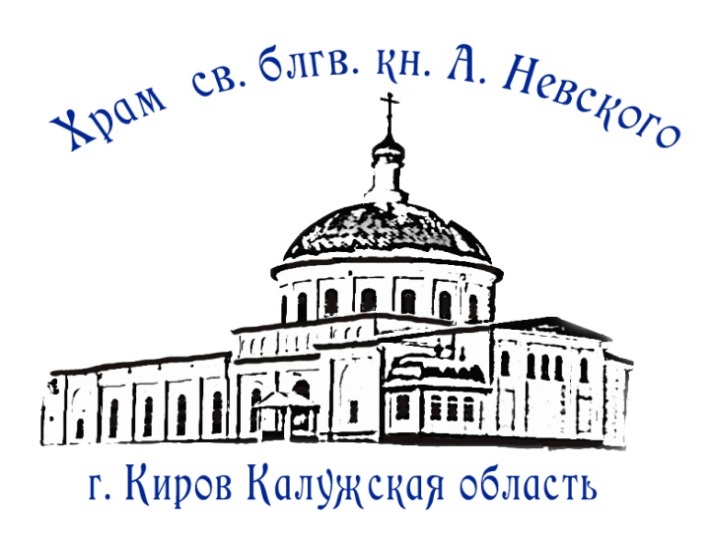 2 ОКТЯБРЯВторник1700Благоверных князей Феодора Смоленского и чад его Давида и Константина, Ярославских чудотворцев.ВЕЧЕРНЕЕ БОГОСЛУЖЕНИЕ. СЛАВОСЛОВИЕ3 ОКТЯБРЯСреда080010001700Преподобного и благоверного князя Олега Брянского.ЧАСЫ И БОЖЕСТВЕННАЯ ЛИТУРГИЯПАНИХИДАВЕЧЕРНЕЕ БОГОСЛУЖЕНИЕ. СЛАВОСЛОВИЕ4 ОКТЯБРЯЧетверг0800ОТДАНИЕ ПРАЗДНИКА ВОЗДВИ́ЖЕНИЯ ЖИВОТВОРЯЩЕГО КРЕСТА ГОСПОДНЯ.ЧАСЫ И БОЖЕСТВЕННАЯ ЛИТУРГИЯСЛАВЛЕНИЕ.5 ОКТЯБРЯПятница1700СВЯТОГО ПРОРОКА ИОНЫ.ВЕЧЕРНЯ С АКАФИСТОМ ИКОНЕ БОЖИЕЙ МАТЕРИ «НЕУПИВАЕМА ЧАША6 ОКТЯБРЯСуббота080010001600ЗАЧАТИЕ ЧЕСТНО́ГО, СЛАВНОГО ПРОРОКА, ПРЕДТЕЧИ И КРЕСТИТЕЛЯ ГОСПОДНЯ ИОАННА.ЧАСЫ И БОЖЕСТВЕННАЯ ЛИТУРГИЯПАНИХИДАВСЕНОЩНОЕ БДЕНИЕ. ИСПОВЕДЬ.7 ОКТЯБРЯВоскресенье083015001600НЕДЕЛЯ 19-я ПО ПЯТИДЕСЯТНИЦЕ.Первомученицы равноапостольной Феклы.ЧАСЫ И БОЖЕСТВЕННАЯ ЛИТУРГИЯВОДОСВЯТНЫЙ МОЛЕБЕНМОЛЕБЕН ДЛЯ БЕРЕМЕННЫХ ПРЕД ИКОНОЙ БОЖИЕЙ МАТЕРИ «ПОМОЩНИЦА В РОДАХ»ВСЕНОЩНОЕ БДЕНИЕ. ИСПОВЕДЬ.8 ОКТЯБРЯПонедельник080008301700ПРЕСТАВЛЕНИЕ ПРЕПОДОБНОГО СЕРГИЯ, ИГУМЕНА РАДОНЕЖСКОГО, ВСЕЯ РОССИИ ЧУДОТВОРЦАПРЕСТОЛЬНЫЙ ПРАЗДНИКВОДОСВЯТНЫЙ МОЛЕБЕН.ЧАСЫ И БОЖЕСТВЕННАЯ ЛИТУРГИЯСЛАВЛЕНИЕ.ВСЕНОЩНОЕ БДЕНИЕ. ИСПОВЕДЬ.9 ОКТЯБРЯВторник08001700ПРЕСТАВЛЕНИЕ АПОСТОЛА И ЕВАНГЕЛИСТА ИОАННА БОГОСЛОВА.ЧАСЫ И БОЖЕСТВЕННАЯ ЛИТУРГИЯСЛАВЛЕНИЕ.ВЕЧЕРНЯ С АКАФИСТОМ ПРЕПОДОБНОМУ СЕРГИЮ, ИГУМЕНУ РАДОНЕЖСКОМУ10 ОКТЯБРЯСреда08001000СВЯЩЕННОМУЧЕНИКА ПЕТРА, МИТРОПОЛИТА КРУТИЦКОГОЧАСЫ И БОЖЕСТВЕННАЯ ЛИТУРГИЯПАНИХИДА12 ОКТЯБРЯПятница1700ПРЕПОДОБНОГО КИРИАКА ОТШЕЛЬНИКАВЕЧЕРНЯ С АКАФИСТОМ ИКОНЕ БОЖИЕЙ МАТЕРИ «НЕУПИВАЕМА ЧАША13 ОКТЯБРЯСуббота080010001600СВЯТИТЕЛЯ МИХАИЛА, ПЕРВОГО МИТРОПОЛИТА КИЕВСКОГОЧАСЫ И БОЖЕСТВЕННАЯ ЛИТУРГИЯПАНИХИДАВСЕНОЩНОЕ БДЕНИЕ. ИСПОВЕДЬ.14 ОКТЯБРЯВоскресенье0830НЕДЕЛЯ 20-я ПО ПЯТИДЕСЯТНИЦЕ.ПОКРОВ ПРЕСВЯТОЙ ВЛАДЫЧИЦЫ НАШЕЙ БОГОРОДИЦЫ И ПРИСНОДЕВЫ МАРИИЧАСЫ И БОЖЕСТВЕННАЯ ЛИТУРГИЯВОДОСВЯТНЫЙ МОЛЕБЕН15 ОКТЯБРЯПонедельник0900Священномученика Киприана и мученицы Иустины.МОЛЕБЕН С АКАФИСТОМ.16 ОКТЯБРЯВторник1700Священномученика Дионисия Ареопагита.УСТАВНОЕ ВЕЧЕРНЕЕ БОГОСЛУЖЕНИЕ.17 ОКТЯБРЯСреда 080010001700Священномученика Иерофея, епископа Афинского.ЧАСЫ И БОЖЕСТВЕННАЯ ЛИТУРГИЯПАНИХИДАВЕЧЕРНЕЕ БОГОСЛУЖЕНИЕ. ПОЛИЕЛЕЙ 18 ОКТЯБРЯЧетверг0800СВЯТИТЕЛЕЙ МОСКОВСКИХ ПЕТРА, ФЕОГНОСТА, АЛЕКСИЯ, КИПРИАНА, ФОТИЯ, ИОНЫ, ГЕРОНТИЯ, ИОАСАФА, МАКАРИЯ, ФИЛИППА, ИОВА, ЕРМОГЕНА, ТИХОНА, ПЕТРА, ФИЛАРЕТА, ИННОКЕНТИЯ И МАКАРИЯ.ЧАСЫ И БОЖЕСТВЕННАЯ ЛИТУРГИЯСЛАВЛЕНИЕ.19 ОКТЯБРЯПятница1700СВЯТОГО АПОСТОЛА ФОМЫ. ВЕЧЕРНЯ С АКАФИСТОМ ИКОНЕ БОЖИЕЙ МАТЕРИ «НЕУПИВАЕМА ЧАША20 ОКТЯБРЯСуббота080010001600СВЯТЫХ МУЧЕНИКОВ СЕРГИЯ И ВАКХА.ЧАСЫ И БОЖЕСТВЕННАЯ ЛИТУРГИЯПАНИХИДАВСЕНОЩНОЕ БДЕНИЕ. ИСПОВЕДЬ.21 ОКТЯБРЯВоскресенье0830НЕДЕЛЯ 21-я ПО ПЯТИДЕСЯТНИЦЕ.Память святых отцов VII Вселенских соборов.ЧАСЫ И БОЖЕСТВЕННАЯ ЛИТУРГИЯВОДОСВЯТНЫЙ МОЛЕБЕН22 ОКТЯБРЯПонедельник1700Святого апостола Иакова Алфеева.ВСЕНОЩНОЕ БДЕНИЕ. ИСПОВЕДЬ.23 ОКТЯБРЯВторник 08001700ПРЕПОДОБНОГО АМВРОСИЯ ОПТИНСКОГОЧАСЫ И БОЖЕСТВЕННАЯ ЛИТУРГИЯВСЕНОЩНОЕ БДЕНИЕ. ИСПОВЕДЬ.24 ОКТЯБРЯСреда080010001700СОБОР ПРЕПОДОБНЫХ ОПТИНСКИХ СТАРЦЕВЧАСЫ И БОЖЕСТВЕННАЯ ЛИТУРГИЯПАНИХИДАВСЕНОЩНОЕ БДЕНИЕ. ИСПОВЕДЬ.25 ОКТЯБРЯЧетверг0800КАЛУЖСКОЙ ИКОНЫ БОЖИЕЙ МАТЕРИЧАСЫ И БОЖЕСТВЕННАЯ ЛИТУРГИЯВОДОСВЯТНЫЙ МОЛЕБЕН.26 ОКТЯБРЯПятница09001700ИВЕРСКОЙ ИКОНЫ БОЖИЕЙ МАТЕРИ.МОЛЕБЕН С АКАФИСТОМВЕЧЕРНЯ С АКАФИСТОМ ИКОНЕ БОЖИЕЙ МАТЕРИ «НЕУПИВАЕМА ЧАША27 ОКТЯБРЯСуббота0800100015001600МУЧЕНИКОВ НАЗАРИЯ, ГЕРВАСИЯ, ПРОТАСИЯ, КЕЛСИЯЧАСЫ И БОЖЕСТВЕННАЯ ЛИТУРГИЯПАНИХИДАПОКАЯННЫЙ МОЛЕБЕН ПЕРЕД МОЩАМИ ВИФЛЕЕМСКИХ МЛАДЕНЦЕВ ДЛЯ КАЮЩИХСЯ В ГРЕХЕ ДЕТОУБИЙСТВА ВО ЧРЕВЕВСЕНОЩНОЕ БДЕНИЕ. ИСПОВЕДЬ.28 ОКТЯБРЯВоскресенье0830НЕДЕЛЯ 22-я ПО ПЯТИДЕСЯТНИЦЕ.Иконы Божией Матери «Спорительница хлебов»ЧАСЫ И БОЖЕСТВЕННАЯ ЛИТУРГИЯВОДОСВЯТНЫЙ МОЛЕБЕН30 ОКТЯБРЯВторник1700Святого пророка Оси́и.ВЕЧЕРНЕЕ БОГОСЛУЖЕНИЕ. ПОЛИЕЛЕЙ.31 ОКТЯБРЯСреда08001000АПОСТОЛА И ЕВАНГЕЛИСТА ЛУКИ.ЧАСЫ И БОЖЕСТВЕННАЯ ЛИТУРГИЯПАНИХИДА2 НОЯБРЯПятница1700СВЯТОГО ВЕЛИКОМУЧЕНИКА АРТЕМИЯ.ЗАУПОКОЙНОЕ ВЕЧЕРНЕЕ БОГОСЛУЖЕНИЕ. ПАРАСТАС.ПАНИХИДА 3 НОЯБРЯСуббота080010001600ДИМИТРИЕВСКАЯ РОДИТЕЛЬСКАЯ СУББОТАЧАСЫ И БОЖЕСТВЕННАЯ ЛИТУРГИЯПАНИХИДАВСЕНОЩНОЕ БДЕНИЕ. ИСПОВЕДЬ.4 НОЯБРЯВоскресенье083011001130ПРАЗДНОВАНИЕ КАЗАНСКОЙ ИКОНЕ БОЖИЕЙ МАТЕРИЧАСЫ И БОЖЕСТВЕННАЯ ЛИТУРГИЯМОЛЕБНОЕ ПЕНИЕ И КРЕСТНЫЙ ХОД ДО ПЛОЩАДИ ПОБЕДЫБЛАГОДАРСТВЕННЫЙ МОЛЕБЕНУ ПОКЛОННОГО КРЕСТА